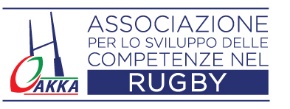 CORREDO CONSIGLIATOCORREDO CONSIGLIATOCORREDO CONSIGLIATOCORREDO CONSIGLIATOCORREDO CONSIGLIATOCORREDO CONSIGLIATOCORREDO CONSIGLIATOCORREDO CONSIGLIATOCORREDO CONSIGLIATOCORREDO CONSIGLIATOCORREDO CONSIGLIATOCORREDO CONSIGLIATOCORREDO CONSIGLIATOTEMPO LIBERO DESCRIZIONEDESCRIZIONEQuantitàQuantitàArrivoArrivoArrivoArrivoPartenzaPartenzaTEMPO LIBERO DESCRIZIONEDESCRIZIONEconsigliataconsigliataArrivoArrivoArrivoArrivoPartenzaPartenzaTEMPO LIBERO TEMPO LIBERO CALZE DI COTONECALZE DI COTONE77TEMPO LIBERO SLIPSSLIPS77TEMPO LIBERO JEANS O PANTALONI LUNGHIJEANS O PANTALONI LUNGHI11TEMPO LIBERO FELPAFELPA11TEMPO LIBERO T.SHIRTST.SHIRTS77TEMPO LIBERO GIUBBOTTOGIUBBOTTO11TEMPO LIBERO SCARPESCARPE11TEMPO LIBERO BUSTA DA BAGNOBUSTA DA BAGNO11TEMPO LIBERO ASCIUGAMANIASCIUGAMANI11TEMPO LIBERO ASCIUGAMANI DA SPIAGGIAASCIUGAMANI DA SPIAGGIA11TEMPO LIBERO COSTUMICOSTUMI11TEMPO LIBERO CUFFIA PER PISCINA*CUFFIA PER PISCINA*11TEMPO LIBERO CIABATTECIABATTE11TEMPO LIBERO CALZONI CORTI /BERMUDASCALZONI CORTI /BERMUDAS22TEMPO LIBERO PIGIAMAPIGIAMA11TEMPO LIBERO BERRETTOBERRETTO11TEMPO LIBERO OCCHIALI DA SOLEOCCHIALI DA SOLE11Lenzuola e coperte sono fornite  come pure l’asciugamano da toilette. Lenzuola e coperte sono fornite  come pure l’asciugamano da toilette. Lenzuola e coperte sono fornite  come pure l’asciugamano da toilette. Lenzuola e coperte sono fornite  come pure l’asciugamano da toilette. Lenzuola e coperte sono fornite  come pure l’asciugamano da toilette. Lenzuola e coperte sono fornite  come pure l’asciugamano da toilette. Lenzuola e coperte sono fornite  come pure l’asciugamano da toilette. Lenzuola e coperte sono fornite  come pure l’asciugamano da toilette. Lenzuola e coperte sono fornite  come pure l’asciugamano da toilette. Lenzuola e coperte sono fornite  come pure l’asciugamano da toilette. Lenzuola e coperte sono fornite  come pure l’asciugamano da toilette. Lenzuola e coperte sono fornite  come pure l’asciugamano da toilette. Lenzuola e coperte sono fornite  come pure l’asciugamano da toilette. eeÈ previsto un cambio infrasettimanaleÈ previsto un cambio infrasettimanaleÈ previsto un cambio infrasettimanaleÈ previsto un cambio infrasettimanaleÈ previsto un cambio infrasettimanaleÈ previsto un cambio infrasettimanaleÈ previsto un cambio infrasettimanaleÈ previsto un cambio infrasettimanaleÈ previsto un cambio infrasettimanaleÈ previsto un cambio infrasettimanaleÈ previsto un cambio infrasettimanaleÈ previsto un cambio infrasettimanaleÈ previsto un cambio infrasettimanaleSPORTBORSA DA ALLENAMENTOBORSA DA ALLENAMENTO11SPORTPANTALONCINIPANTALONCINI22SPORTCALZETTONICALZETTONI33SPORTMAGLIA DA GIOCOMAGLIA DA GIOCO33SPORTTUTATUTA11SPORTSCARPE CON TACCHETTISCARPE CON TACCHETTI1 tacchetti  gomma 1 tacchetti  gomma SPORTBORRACCIA INDIVIDUALEBORRACCIA INDIVIDUALE11SPORTSCARPE DA GINNASTICASCARPE DA GINNASTICA11SPORTACCAPPATOIOACCAPPATOIO11SPORTANTIVENTO O KWAYANTIVENTO O KWAY11SPORTPARADENTI *PARADENTI *11PARADENTI E CUFFIA PER NUOTO SONO OBBLIGATORIPARADENTI E CUFFIA PER NUOTO SONO OBBLIGATORIPARADENTI E CUFFIA PER NUOTO SONO OBBLIGATORIPARADENTI E CUFFIA PER NUOTO SONO OBBLIGATORIPARADENTI E CUFFIA PER NUOTO SONO OBBLIGATORIPARADENTI E CUFFIA PER NUOTO SONO OBBLIGATORIPARADENTI E CUFFIA PER NUOTO SONO OBBLIGATORIPARADENTI E CUFFIA PER NUOTO SONO OBBLIGATORIPARADENTI E CUFFIA PER NUOTO SONO OBBLIGATORIPARADENTI E CUFFIA PER NUOTO SONO OBBLIGATORIPARADENTI E CUFFIA PER NUOTO SONO OBBLIGATORIPARADENTI E CUFFIA PER NUOTO SONO OBBLIGATORIPARADENTI E CUFFIA PER NUOTO SONO OBBLIGATORISI CONSIGLIA DI MARCARE I CAPI SI CONSIGLIA DI MARCARE I CAPI SI CONSIGLIA DI MARCARE I CAPI SI CONSIGLIA DI MARCARE I CAPI SI CONSIGLIA DI MARCARE I CAPI SI CONSIGLIA DI MARCARE I CAPI SI CONSIGLIA DI MARCARE I CAPI SI CONSIGLIA DI MARCARE I CAPI SI CONSIGLIA DI MARCARE I CAPI SI CONSIGLIA DI MARCARE I CAPI SI CONSIGLIA DI MARCARE I CAPI SI CONSIGLIA DI MARCARE I CAPI SI CONSIGLIA DI MARCARE I CAPI 